Vadovaudamasi Lietuvos Respublikos vietos savivaldos įstatymo 6 straipsnio 32 punktu, 16 straipsnio 2 dalies 26 punktu, Lietuvos Respublikos kelių įstatymo 3 straipsnio 3 dalimi, 4 straipsnio 3 dalimi, Pagėgių  savivaldybės taryba  n u s p r e n d ž i a:Teikti įregistruoti valstybės įmonės Registrų centro Nekilnojamojo turto registre Pagėgių savivaldybės nuosavybės teisę į inžinerinius statinius – vietinės reikšmės kelius ir gatves:Vietinės reikšmės kelias Nr. PG5032 Rėžiai – Stunguriai, Stoniškių sen., Pagėgių sav. (unikalus Nr. 4400-5769-2972);Vietinės reikšmės kelias Nr. PG5032 Rėžiai – Stunguriai, Stoniškių sen., Pagėgių sav. (unikalus Nr. 4400-5769-2983);Vietinės reikšmės kelias Nr. PG5032 Rėžiai – Stunguriai, Stoniškių sen., Pagėgių sav. (unikalus Nr. 4400-5769-2994);Vietinės reikšmės kelias Nr. PG5014 Anužiai – Vičiai, Anužių k., Stoniškių sen., Pagėgių sav. (unikalus Nr. 4400-5764-2047);Vietinės reikšmės kelias Nr. PG5014 Anužiai – Vičiai, Anužių k., Stoniškių sen., Pagėgių sav. (unikalus Nr. 4400-5764-2058);Vietinės reikšmės kelias Nr. PG5017. Privažiavimas prie kelio PG5020 nuo kelio PG5014, Stoniškių sen., Pagėgių sav. (unikalus Nr. 4400-5764-2069);Vietinės reikšmės kelias Nr. PG5026. Privažiavimas prie Šilgalių nuo kelio PG5016, Šilgalių k., Stoniškių sen., Pagėgių sav. (unikalus Nr. 4400-1996-1202);Vietinės reikšmės kelias Nr. PG2080. Privažiavimas prie Keleriškių nuo kelio 4229, Keleriškių k., Vilkyškių sen., Pagėgių sav. (unikalus Nr. 4400-5765-2098);Vietinės reikšmės kelias Nr. PG5021. Privažiavimas prie kelio PG5019 nuo kelio PG5018, Vičių k., Stoniškių sen., Pagėgių sav. (unikalus Nr. 4400-5769-3062);Vietinės reikšmės kelias Nr. PG5036. Nuvažiavimas į laukus nuo kelio PG5032, Stumbragirių k., Stoniškių sen., Pagėgių sav. (unikalus Nr. 4400-5756-9458);Vietinės reikšmės kelias Nr. PG5048. Privažiavimas prie Stoniškių laukų nuo kelio 141, Rukų k., Stoniškių sen., Pagėgių sav. (unikalus Nr. 4400-5756-9584);Vietinės reikšmės kelias Nr. PG5054. Privažiavimas prie Gėgės gatvės nuo Kucų, Kucų k., Stoniškių sen., Pagėgių sav. (unikalus Nr. 4400-5756-9703);Vietinės reikšmės kelias Nr. PG5056. Privažiavimas prie laukų nuo kelio PG5018, Pagėgių k., Pagėgių sen., Pagėgių sav. (unikalus Nr. 4400-5769-3076);Vietinės reikšmės kelias Nr. PG5057. Privažiavimas prie laukų nuo kelio PG5027, Mažaičių k., Stoniškių sen., Pagėgių sav. (unikalus Nr. 4400-5756-9514);Vietinės reikšmės kelias Nr. PG5034. Privažiavimas prie Rėžių nuo kelio PG5032, Rėžių k., Stoniškių sen., Pagėgių sav. (unikalus Nr. 4400-5756-9414);Vietinės reikšmės kelias Nr. PG5016 Šilgaliai – Anužiai, Šilgalių k., Stoniškių sen., Pagėgių sav. (unikalus Nr. 4400-5756-9736);Vietinės reikšmės kelias Nr. PG5076. Privažiavimas prie Šviesos g. 5, Mažaičių k., Stoniškių sen., Pagėgių sav. (unikalus Nr. 4400-5551-5587);Vietinės reikšmės kelias Nr. PG5019 Plaušvariai – Vičiai (II-a dalis), Vičių k., Stoniškių sen., Pagėgių sav. (unikalus Nr. 4400-5769-3059);Vietinės reikšmės kelias Nr. PG5018 Vičiai – Pagėgiai, Vičių k., Stoniškių sen., Pagėgių sav. (unikalus Nr. 4400-5769-3048);Vietinės reikšmės kelias Nr. PG5015 Pagėgiai – Anužiai, Anužių k., Stoniškių sen., Pagėgių sav. (unikalus Nr. 4400-5765-2065);Liepų gatvės atšaka Nr. PG7006 į Vingio g. Kentrių k., Pagėgių sen., Pagėgių sav. (unikalus Nr. 4400-5756-9647);Vietinės reikšmės kelias Nr. PG5075. Privažiavimas prie sodybų nuo kelio PG5047, Stoniškių k., Stoniškių sen., Pagėgių sav. (unikalus Nr. 4400-5751-7092);Alyvų gatvė Nr. PG8004, Alyvų g., Natkiškių k., Natkiškių sen., Pagėgių sav. (unikalus Nr. 4400-5669-5004);Vietinės reikšmės kelias Nr. PG5067. Privažiavimas prie kelio 141 nuo kelio 141, Stoniškių k., Stoniškių sen., Pagėgių sav. (unikalus Nr. 4400-5751-7105);Vietinės reikšmės kelias Nr. PG5066. Privažiavimas prie įmonės nuo kelio PG5016, Šilgalių k., Stoniškių sen., Pagėgių sav. (unikalus Nr. 4400-5756-9847);Vietinės reikšmės kelias Nr. PG5023. Privažiavimas prie Plaškių nuo kelio 4212, Stoniškių sen., Pagėgių sav. (unikalus Nr. 4400-5756-9590);Vietinės reikšmės kelias Nr. PG5020. Privažiavimas prie kelio PG5018 nuo kelio PG5015, Stoniškių sen., Pagėgių sav. (unikalus Nr. 4400-5764-2074);Vietinės reikšmės kelias Nr. PG5039. Privažiavimas prie Rukų nuo laukų, nuo kelio 4231, Rukų k., Stoniškių sen., Pagėgių sav. (unikalus Nr. 4400-5756-9482);Vietinės reikšmės kelias PG5031. Privažiavimas prie Rukų nuo kelio PG5029, Rukų k., Stoniškių sen., Pagėgių sav. (unikalus Nr. 4400-5756-9503);Vietinės reikšmės kelias Nr. PG5030. Nuvažiavimas į laukus nuo kelio PG5028, Stoniškių sen., Pagėgių sav.  (unikalus Nr. 4400-5751-3681);Vietinės reikšmės kelias Nr. PG5022. Privažiavimas prie Kucų nuo kelio 4231, Kucų k., Stoniškių sen., Pagėgių sav. (unikalus Nr. 4400-5756-9672);Vietinės reikšmės kelias Nr. PG5035. Privažiavimas prie Stumbragirių miško nuo kelio PG5032, Stumbragirių k., Stoniškių sav., Pagėgių sen. (unikalus Nr. 4400-5765-2032);Vietinės reikšmės kelias Nr. PG0065 Pagėgiai – Vičiai, Pagėgių sen., Pagėgių sav. (unikalus Nr. 4400-5769-3091);Šviesos gatvė Nr. PG9514, Šviesos g., Mažaičių k., Pagėgių sav. (unikalus Nr. 4400-5402-6254);Vietinės reikšmės kelias Nr. PG0099. Privažiuojamasis kelias prie sodybos 1A Kulmenų k., Kulmenų k.,  Pagėgių sav., Pagėgių sen. (unikalus Nr. 4400-5756-9658);Vietinės reikšmės kelias Nr. PG5009. Privažiavimas prie vandens kėlimo stoties nuo kelio PG5007, Stoniškių sen., Pagėgių sav. (unikalus Nr. 4400-5765-2054);Liepų g. atšaka Nr. PG7227 link sodybos Liepų g. 25, Piktupėnų k., Pagėgių sen., Pagėgių sav. (unikalus Nr. 4400-5765-2087);Vietinės reikšmės kelias Nr. PG0022 Plaušvariai – Vičiai (I-a dalis), Vičių k., Stoniškių sen., Pagėgių sav. (unikalus Nr. 4400-5769-3080).Pavesti Pagėgių savivaldybės administracijai įregistruoti 1 punkte nurodytus inžinerinius statinius – vietinės reikšmės kelius ir gatves Valstybės įmonės Registrų centro Nekilnojamojo turto registre.Sprendimą paskelbti Teisės aktų registre ir Pagėgių savivaldybės interneto svetainėje www.pagegiai.lt.Savivaldybės meras 								Vaidas Bendaravičius  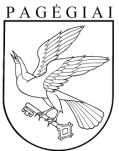 PAGĖGIŲ SAVIVALDYBĖS TARYBASPRENDIMASDĖL PAGĖGIŲ SAVIVALDYBĖS NUOSAVYBĖS TEISĖS Į INŽINERINIUS STATINIUS ĮREGISTRAVIMO VALSTYBĖS ĮMONĖS REGISTRŲ CENTRO NEKILNOJAMOJO TURTO REGISTRE2021 m. gruodžio 22 d. Nr. T-201Pagėgiai